АнкетаУважаемые родители! Приглашаем Вас принять участие в анкетировании с целью изучения уровня удовлетворённости качеством работы Вашей образовательной организации.Оцените, пожалуйста, удовлетворены ли Вы:вашими отношениями с педагогами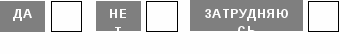          2. вашими отношениями с администрацией школы3. отношениями Вашего ребенка с педагогами4. отношениями между учащимися в классе5. профессиональным уровнем педагогического коллектива6. качеством образования, получаемого вашим ребенком в школе7. качеством воспитательной работы8. санитарно-гигиеническими условиями, обеспечивающими возможность безопасной и комфортной организации урочной и внеурочной деятельности детей в школе9. материально-технической оснащенностью школы10. условиями, направленными на сохранение и укрепление здоровья детей11. организацией питания в школе12. условиями, направленными на развитие творческих способностей и интересов детей, включая их участие в конкурсах и олимпиадах13. разнообразием предоставляемых в школе образовательных услуг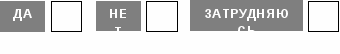 14. уровнем организации дистанционного взаимодействия обучающихся, педагогов и родителей с помощью современных информационных технологий ( сайт образовательной организации)15. полнотой и своевременностью представления информации о работе учреждения, в том числе и на сайте школы в сети Интернет16. степенью учета мнения и пожеланий родителей в организации работы в школе17. уровнем родительского самоуправления школой, в том числе деятельностью советов (родительских, Управляющего и т.д.)Готовы ли Вы рекомендовать организацию родственникам и знакомым?
Благодарим за сотрудничество!